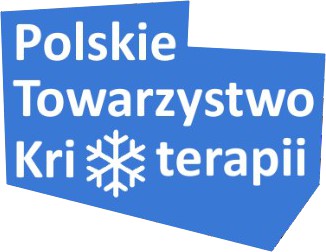 FORMULARZ ZGŁOSZENIA UCZESTNICTWA WII SYMPOZJUM POLSKIEGO TOWARZYSTWA KRIOTERAPII(TERMIN NADSYŁANIA DO 25 KWIETNIA 2016 ROKU)
Zgłoszenie proszę przesłać na adres e-mail: biuro@ptkrio.plImię i nazwisko:Zawód/specjalność:Stopień i tytuł naukowy:Miejsce pracy:Adres do korespondencji:E-mail:Numer telefonu:Numer faksu:Uczestnictwo w warsztatach  krioterapii:□ TAK                              □ NIE